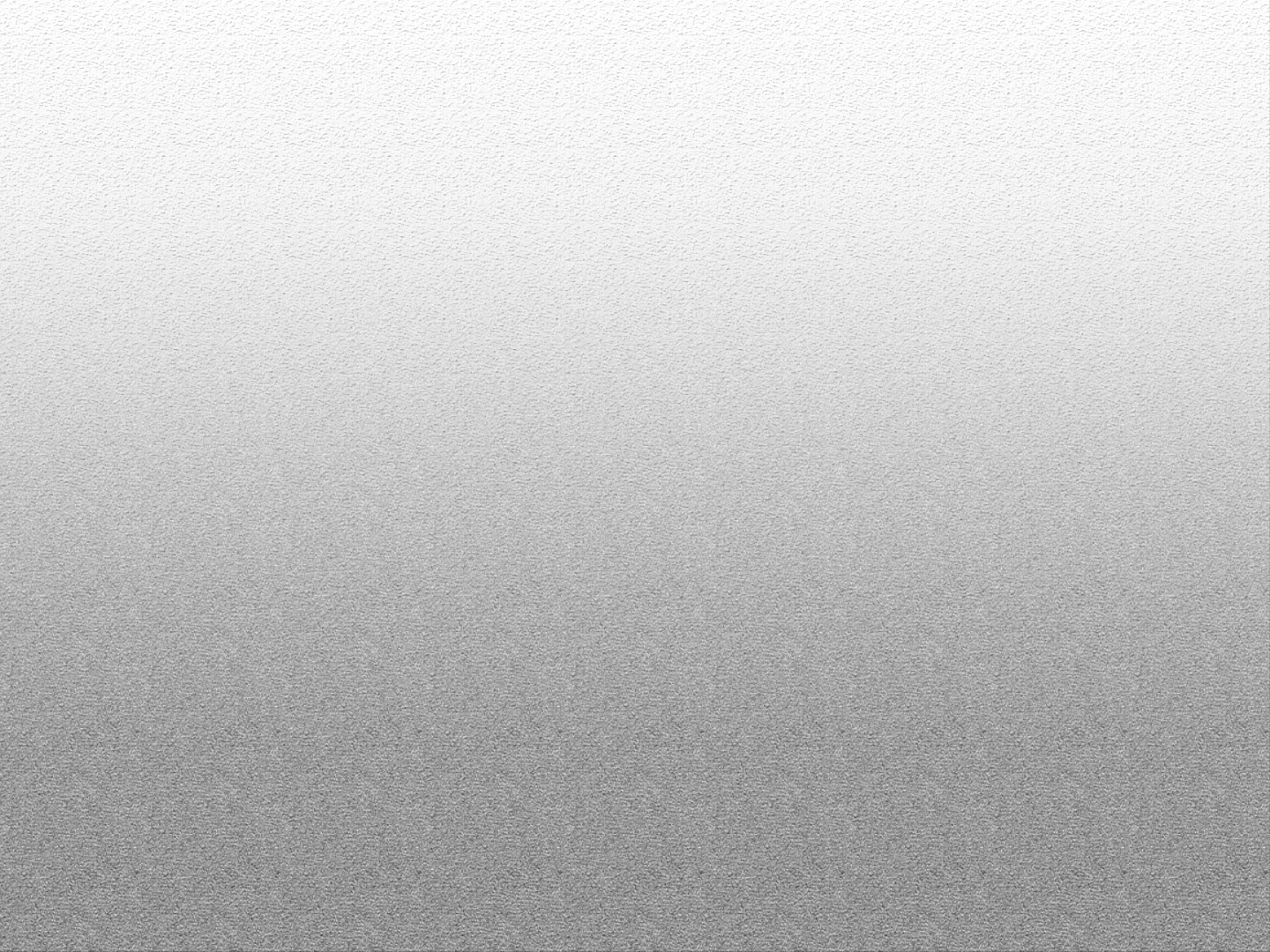 Примечание: Все заголовки — это ссылки, которые ведут на полный текст статьи. Для перехода: зажмите CTRL и щелкните левой кнопкой мыши по интересующему заголовку.Уполномоченный по правам человека в Российской ФедерацииТАСС, Москва, 22 октября 2021Москалькова сообщила о росте жалоб на нарушения прав граждан с психическими расстройствамиУполномоченный по правам человека в РФ получила 418 таких обращенийМОСКВА, 22 октября. /ТАСС/. Уполномоченный по правам человека в РФ Татьяна Москалькова за неполный 2021 год получила 418 жалоб по вопросам защиты прав граждан с нарушениями психического здоровья, что почти вдвое больше, чем в 2020 году. Это следует из инфографики, которую представила омбудсмен в пятницу в ходе расширенного заседания экспертного совета при уполномоченном по теме "Актуальные вопросы защиты прав и свобод человека и гражданина с нарушениями психического здоровья".Москалькова в 2021 году получила 418 обращений "от граждан с нарушениями психического здоровья либо в защиту их прав", в 2020 году - 247, следует из инфографики. "По данным Всемирной организации здравоохранения, почти 1 млрд человек страдает психическими расстройствами, а во время ковида эта тема обострилась. В России в 2021 году зарегистрировано около 5,5 млн человек, страдающих психическими расстройствами. В текущем году ко мне поступило почти в два раза больше жалоб, чем в прошлом [году]", - сообщила омбудсмен.По словам Москальковой, в 2021 году на 34% выросло число обращений к ней от граждан, несогласных с решениями судов по признанию их недееспособными и принудительной госпитализацией из-за наличия у них психических заболеваний. Кроме того, вдвое выросло число жалоб по вопросам психиатрического освидетельствования, диагностики и прекращения диспансерного наблюдения. "Мы каждый раз обращаемся к [главному внештатному психиатру Минздрава РФ, гендиректору НМИЦ психиатрии и наркологии имени Сербского] Кекелидзе Зурабу Ильичу в таких спорных вопросах... просим его разрешить этот спор", - отметила омбудсмен.Она сообщила, что в 2021 году на 47% выросло число жалоб, поступающих в ее аппарат, "на действия медицинских работников и администрации по отношению к проживающим в этих учреждениях гражданам". "Большинство жалоб поступило к нам из Иркутской, Тюменской областей, Кабардино-Балкарской Республики", - сказала Москалькова. "Мы проводим проверки соблюдения прав граждан, проживающих в стационарных учреждениях", - добавила она. https://tass.ru/obschestvo/12737979Российская газета (rg.ru), Москва, 22 октября 2021Москалькова за полгода помогла защитить права более 1,5 млн гражданАвтор: Емельяненко ВладимирУполномоченный по правам человека в России Татьяна Москалькова помогла защитить права свыше 1,5 миллиона человек с момента ее переназначения на занимаемую должность. Об этом российский омбудсмен сообщила на своей личной странице в Instagram.Также Москалькова пишет о том, что с 22 апреля по 22 октября 2021 года ею как омбудсменом рассмотрено 35 741 обращение с просьбой о помощи, проведено 23 личных приема, "оказано содействие в защите прав, свобод и законных интересов 1 515 752 граждан, включая неопределенный круг лиц", - написала омбудсмен.Справка "РГ" Уполномоченным по правам человека в России Татьяна Москалькова стала в 2016 году. 22 апреля 2021 года Госдума вновь переназначила ее Уполномоченным по правам человека в России на следующие пять лет. https://rg.ru/2021/10/22/moskalkova-za-polgoda-pomogla-zashchitit-prava-bolee-15-mln-grazhdan.htmlВернуться к оглавлениюОткрытые обращения24 Канал (24tv.ua), Киев, 23 октября 2021Спят по очереди, - Денисова рассказала о нечеловеческих условиях содержания украинцев в РоссииАвтор: Денисова ЛюдмилаЛюдмила Денисова заявила, что заключенных в российских тюрьмах украинцев держат в ужасных условиях. В частности они находятся в переполненных камерах, им не хватает воды и на них оказывают психологическое давление. Уполномоченная Верховной Рады по правам человека заявила, что таким образом в России нарушают права человека. Денисова призвала международное сообщество повлиять на Россию.Денисова заявила, что заключенных в России украинцев держат в ужасных условияхЛюдмила Денисова заявила, что получила информацию от адвокатов Назима Шейхмамбетова и Эдема Семедляева, которые недавно посетили 10 незаконно осужденных к длительным срокам заключения. Говорится о заключенных Айдере Джаппарове, Руслане Месутове, Сервере Мустафаеве, Сейране Салиеве, Ленуре Халилове, Эльдаре Кантимирове, Руслане Нагаеве, Тимуре Ибрагимове, Сервере Зекиряєве и Сулеймане Асанове. Они находятся в СИЗО-3 города Новочеркасска Ростовской области России, где "ожидают рассмотрения апелляционной жалобы на незаконные приговоры".Наши сограждане жалуются на нечеловеческие условия содержания: питание непригодно для употребления. Подача воды ограничена, ее на всех не хватает. Заключенных лишают средств личной гигиены и оказывают психологическое давление, - заявила Денисова.Уполномоченная Верховной Рады по правам человека рассказала:"камеры следственного изолятора переполнены - мужчинам приходится спать по очереди, поскольку на 8 человек всего 5 коек;с потолка течет вода, из-за сырости в помещениях следственного изолятора украинские политзаключенные постоянно болеют;в частности Руслана Месутова беспокоит сильный кашель и уже несколько дней он не может добиться осмотра врачом и установления диагноза".Она пояснила, что такие действия являются нарушением "статьи 3 Конвенции о защите прав человека и основных свобод и пункта 22 минимальных стандартных правил обращения с заключенными от 30 августа 1955 года, одобренных Экономическим и Социальным Советом ООН". В связи с этим она заявила, что:требует от Уполномоченного по правам человека в России Татьяны Москальковой и Федеральной службы исполнения наказаний России срочно обеспечить восстановление прав граждан Украины. В частности привести условия содержания в соответствие с международными стандартами и оказать квалифицированную медицинскую помощь всем, кто в них нуждается;призвала представителей…https://24tv.ua/ru/spjat-po-ocheredi-denisova-rasskazala-o-nechelovecheskih-novosti-rossii_n1777217Вернуться к оглавлению2. Защита гражданских и политических прав и свобод	2.3. Свобода совести и вероисповедания	Радио Свобода (svoboda.org), Москва, 23 октября 2021Двое свидетелей Иеговы в Москве отправлены в СИЗО за принадлежность к церквиСавеловский районный суд Москвы 22 октября отправил в СИЗО двух последователей церкви Свидетелей Иеговы, признанной в России экстремистской организацией. Еще одному прихожанину назначен домашний арест. Об этом сообщила объединенная пресс-служба городских судов.Роман Мареев и Сергей Толоконников обвиняются в вовлечении людей в работу экстремистской организации. Анатолий Марунов - в организации работы такой организации. Им грозит до 8 и до 10 лет лишения свободы соответственно.Обыски у иеговистов в Москве и Московской области прошли 20 октября, сообщает сайт церкви. На данный момент в этих двух регионах арестованы пять членов церкви, еще пятеро находятся под домашним арестом.Правозащитники отмечали, что при признании церкви экстремистской организацией в 2017 году российский Верховный суд не привел ни одного факта нарушения верующими общественного порядка, проявления агрессии или свидетельств, что их деятельность угрожала безопасности страны.Российское правительство неоднократно заявляло, что решения российских судов о ликвидации и запрете церкви не содержат ограничения на исповедование этой религии. В декабре 2018 года президент России Владимир Путин на встрече с членами Совета по правам человека назвал признание Свидетелей экстремистами "чушью".Несмотря на все это, в России против Свидетелей заведены 257 уголовных дел. 559 верующим предъявлены обвинения, 69 человек находятся в заключении, подсчитано на сайте церкви. https://www.svoboda.org/a/dvoe-svideteley-iegovy-v-moskve-otpravleny-v-sizo-za-prinadlezhnostj-k-tserkvi/31526175.htmlВернуться к оглавлению3. Защита социальных, экономических и культурных прав и свобод	3.8. Право на благоприятную окружающую среду и пользование природными ресурсами	РИА Дейта.ru (deita.ru), Владивосток, 23 октября 2021Массовый митинг против ядохимикатов прошел в Приморье - жители говорят о геноцидеСтихийный митинг собрал сотни людей у здания администрации Надеждинского района. Обеспокоенные жители окрестностей будущего города Спутник требовали убрать опасные отходы, привезенные с космодрома Восточный для утилизации в Приморье, сообщает ИА DEITA.RU. Ответа требовали не только жители Вольно-Надеждинска, но и соседних поселков. Власти также почтили мероприятие своим присутствием. Краевой министр природных ресурсов Константин Андронович заверил собравшихся, что пробы отходов уже были направлены в лабораторию Росприроднадзора для дальнейшего выяснения. Оказывается, что именно находится в уже привезенных мешках - в действительности неизвестно. Очевидно, это не очень-то и интересует обеспокоенных граждан: "Вы поймите, нам неважно какого класса опасности, первого или третьего. Мы просим, чтобы этого вообще не было в нашем районе и в стране тоже. Здесь люди живут. Они там ткнули пальцем, подумали, что здесь тайга, медведь и никто не ходит, они не знают из Москвы, что, оказывается, здесь люди живут, что это густонаселенный район, Владивостокская агломерация". Чиновники, между тем, заявляют об абсурдности сложившейся ситуации. "Сами понимаете насколько это абсурдная ситуация - какие-то судьи берут, выносят решение, и мы здесь с вами становимся заложниками этой ситуации", - отметил глава Надеждинского района, говоря про решение арбитражного суда Амурской области. Комментируя взаимодействие властей с компанией, которая должна утилизировать пестициды, глава Надеждинского района назвал представителей предприятия "непорядочными гражданами", поскольку, несмотря на выписанное предостережение Росприроднадзора, отходы продолжают поступать в регион, их уже обнаружили и в Хорольском районе. Между тем, чиновники предложили коммерсантам уничтожать опасный груз там, откуда он был отправлен - в Амурской области. "Вчера на встрече с этими собственниками мы им просто предложили, что Надеждинский район в Приморье не место для утилизации. Вот возьмите свою установку, она мобильная, погрузите в тралы, отвозите туда и там сжигайте", - заявлял глава Вольно-Надеждинска. Подняли местные жители и вопрос работы самого предприятия, которое существует и работает на этом месте около 10 лет. Они четко обозначили свою позицию: не хотят, чтобы вообще это предприятие существовало около их домов. В заключение собравшиеся записали видеообращение к президенту и губернатору Приморья. "Просим вас дать ваши пути решения и предложения, как человека, который давно знает об этих отходах и опасности от них исходящей. Беспрецедентное решение судьи арбитражного суда об утилизации опасного ртутьсодержащего пестицида гранозан, запрещенного для использования на территории России, на территории Надеждинского района Приморья направлено на геноцид жителей района и всего края", - заявили собравшиеся. Напомним, что копания из Надеждинского района заключила контракт на утилизацию опасных отходов, которые хранятся в Амурской области в районе космодрома Восточный. Предприятие должно было утилизировать 900 тонн отходов. Первые 100 тонн уже привезли в Приморье на полигон под поселком Западный. Еще одну партию груза обнаружили в Хорольском районе. По словам чиновников, сейчас договор аренды земельного участка, на котором коммерсанты собирались сжечь опасные отходы, в стадии расторжения, само предприятие не функционирует, а вопрос о вывозе пестицидов с территории Приморского края должен быть решен в скором будущем.https://deita.ru/article/504656Вернуться к оглавлению4. Защита прав человека в уголовном процессе, в местах принудительного содержания и при производстве по делам об административных правонарушениях	4.1 Защита прав человека в уголовном процессе	Областная рязанская газета, Рязань, 25 октября 2021НЕ УГОЛОВНОЕ ПРЕСЛЕДОВАНИЕПочему делом рядового "хулигана" занялся лично начальник Рязанского УГРО Денис Грибанов. И что из этого вышлоВ августе 2020 г. всю Рязань всколыхнула новость о том, как во дворе дома на ул. Татарской при силовой поддержке сотрудников Росгвардии, был задержан молодой мужчина. Шло время. История как-то "исчезла" из медиапространства. Однако редакции стало интересно, каким стало продолжение этих событий.В распоряжении журналистов появилось видео, просмотрев которое, мы решили представить читателю рассказ о случившемся.13 августа 2020 г. около 08 часов 20 минут жители дома д. 13 корп. 1 по ул. Татарской г. Рязани, а также близлежащих домов, могли видеть сцену, слово сошедшею с телеэкранов при показе остросюжетного боевика. Трое мужчин в черных масках, в амуниции, говорящей об их принадлежности к спецподразделениям, стремительно задержали идущего и по виду зазевавшегося здоровяка. О том, что именно сотрудниками спецподразделения было осуществлено это задержание, говорило многое. К примеру, четкость их действий и внезапность, здоровяк явно не ожидал такой встречи этим утром. Бойцы были подтянуты, движения их легки, очевидна серьезная подготовка.Потом к месту задержания подбежали, скорее всего, представители "начальства". Нам показалось, что "начальственный" бег был отчасти тяжел, а одышка, явно попавшая в фокус видеокамеры, развеивала наши сомнения о характере работы подоспевших.Один из подбежавших серьезных мужчин снимал происходящее на мобильный телефон, наверное, для еще более серьезных "зрителей", у которых он стоял в подчинении. Задержанного подняли с земли и с заведенными за спину руками, на которых предварительно были надеты наручники, увели прочь.Налогоплательщики могут спать спокойно, правоохранительные органы сработали решительно и без накладок. Судя по привлеченному количеству сотрудников, был задержан серьезный преступник, теневой воротила, член организованной преступной группы или террорист. Выбирайте, что хотите...Кто же это человек, который привлек такое внимание к своей персоне? Что это за серьезный преступник? Наверное, учитывая его опасность для общества, иначе его так не задерживали бы, и он теперь находится в местах не столь отдаленных, под бдительным вниманием конвоиров.Нет, данного человека вы можете встретить на улице, в общественном транспорте, где угодно. В общем он свободен, и к уголовной ответственности не привлекался! Это Бобов Илья, в прошлом учредитель и руководитель ООО "Альпинист 62", а теперь наемный сотрудник на одном из предприятий Рязани.Как выяснилось, на момент задержания Бобов Илья являлся свидетелем по уголовному делу возбужденному по ст. 119 УК РФ, то есть по угрозе убийством. Данное преступление принадлежит к категории так называемых бытовых. Зачастую, это когда люди, уставшие от рутины быта, в пьяном угаре кричат своим собутыльникам: "Я тебя убью", а в нетвердой руке угрожающе держат табуретку. По таким преступлениям материалы собирают участковые и передают дознавателям, которые производят нехитрое оформление уголовного дела и направляют его в суд. Но люди, производящие…https://rg62.info/2021/10/21/neugolovnoe-presledovanie/Новая газета, Москва, 25 октября 2021Пляска на гостяхАвтор: Еникеев ЕвгенийНовое слово в борьбе с терроризмом: силовики начали задерживать мигрантов за мелкое хулиганство, а потом обвинять их в особо тяжких преступленияхДата-исследование "Новой"Страницы 2-5Публикуем судебные подтвержденияНОВОЕ СЛОВО В БОРЬБЕ С ТЕРРОРИЗМОМ: СИЛОВИКИ НАЧАЛИ ЗАДЕРЖИВАТЬ МИГРАНТОВ ЗА МЕЛКОЕ ХУЛИГАНСТВО, А ПОТОМ ОБВИНЯТЬ ИХ В ОСОБО ТЯЖКИХ ПРЕСТУПЛЕНИЯХ. ПУБЛИКУЕМ СУДЕБНЫЕ ПОДТВЕРЖДЕНИЯДемонстранты и уличные активисты, многократно привлеченные к административной ответственности, рискуют попасть под уголовку по политической статье: вспомним Дадина, Котова, "Санитарное дело".Бывший член Общественной наблюдательной комиссии Москвы, а сейчас внештатный журналист дата-отдела "Новой" Eвгений Eникеев выяснил, что превращение административок в уголовку - это не только и не столько про всем известных политических заключенных. Это - и про безвестных мигрантов, которые не имеют возможности рассказать свои истории: довольно часто они плохо говорят по-русски, не сидят в фейсбуке, не знакомы с журналистами и не имеют доступа к нормальным адвокатам. В редких случаях их дела становятся известны только благодаря случайным встречам с правозащитниками в спецприемниках для административно арестованных. В судах их представляют, как правило, адвокаты-назначенцы, действия которых выглядят так, будто они на службе Следственного комитета.Мы обнаружили схему, по которой, с нашей точки зрения, полицейские массово фабрикуют административные дела, после чего их фигуранты становится обвиняемыми по особо тяжким уголовным статьям (в основном террористическим: 205, 205.1-205.6 УК РФ). А оперативную поддержку зачастую осуществляет ФСБ. Человека, который не может за себя постоять, по несколько раз запирают по ложному обвинению в спецприемнике, после выхода из которого он становится обвиняемым по очень серьезным составам преступлений.Почему речь идет именно о "схеме"? Каждому, кто знает уголовное право и практику по "доброкачественным" уголовным делам понятно, что нормальных террористов, бандитов, воров и убийц так никто не ловит. Человека, которого подозревают в преступлении, берут под стражу в уголовно-правовом порядке на основании каких-то улик, а не в административном - за плевок на тротуаре. Улики находят в ходе следственных действий: допросов, обысков, изъятий, оперативно-разыскных мероприятий. А не в результате "прессования" человека. Здесь же все наоборот: сначала арест, потом улики.Кроме правоохранительных органов, вопросы появляются и к судьям, которые отправляли фигурантов этого расследования под административный арест. Согласно статье 26.1 Кодекса об административных правонарушениях выяснению подлежат обстоятельства, смягчающие административную ответственность, и обстоятельства, отягчающие административную ответственность. В соответствии со статьей 4.3 Кодекса отягчающим обстоятельством признается, в том числе, и повторное совершение однородного административного правонарушения. Из всех 22 повторных постановлений только в одном случае суд устанавливал, привлекался ли ранее человек к административной ответственности. Также во всех постановлениях людям вменяются одни и те же стандартные действия: "нарушал общественный порядок, выражая явное неуважение к обществу, размахивал руками, выражался нецензурной бранью". При этом суд не устанавливал причины такого поведения, хотя, исходя из текста постановлений и имеющихся доказательств, все эти люди не были в состоянии алкогольного (или иного) опьянения. Кроме этого, ни в одном из изученных нами постановлений суду не были представлены объективные доказательства вменяемого правонарушения (например, видеозапись), и судьи руководствовались только рапортами полицейских, указывая в мотивировочной части, что "оснований не доверять содержащимся в материалах дела доказательствам у суда не имеется".Как мы это обнаружилиОбнаружить схему помог тотальный анализ судебных актов на предмет корреляции между административками и уголовками. Дата-отдел "Новой газеты" проверил судебные акты на предмет совпадения фамилии и инициалов подвергнутых множественным административным арестам по статьям 20.1 ("Мелкое хулиганство") и 19.3 ("Неповиновение законному распоряжению сотрудника полиции") с фамилиями и инициалам тех, в отношении кого следственные органы выходили в суд с ходатайствами об аресте по обвинению в уголовном преступлении, и выявил тем самым потенциальных жертв такой схемы.При этом отбирались только те административные дела, между которыми проходило не более 17 суток (15 суток - максимальный срок административного ареста плюс двое суток - максимальное время задержания без судебного решения). Мы отсеяли…https://novayagazeta.ru/articles/2021/10/21/pliaska-na-gostiakhВернуться к оглавлению4.3. Защита прав человека в местах принудительного содержания	РБК (rbc.ru), Москва, 24 октября 2021Калужская прокуратура проверит сообщения о попытках суицида заключенныхПрокуратура Калужской области начала проверку после появления в СМИ информации о попытке массового самоубийства осужденных в местной исправительной колонии.Об этом сообщается на сайте ведомства."Прокуратурой области организована проверка по публикации, размещенной в средствах массовой информации, о нанесении себе телесных повреждений осужденными, содержащимися в исправительной колонии", - говорится в сообщении.Ранее адвокат Юлия Чванова со ссылкой на супругу одного из осужденных рассказала радиостанции "Эхо Москвы", что в ИК-3 под Калугой десятки заключенных попытались покончить жизнь самоубийством из-за недовольства регулярными избиениями и условиями содержания.В управлении Федеральной службы исполнения наказаний (ФСИН) по Калужской области опровергли эту информацию и заявили, что колония функционирует в штатном режиме.По словам Чвановой, бить осужденных начали после того, как начальником ИК-3 стал Павел Рыженков - экс-замглавы владимирской ИК-3 строгого режима (также известна как "Моторка"). По ее словам, оттуда также поступали сообщения о "зверских издевательствах над осужденными".Адвокат отметила, что написала заявления в прокуратуру и Следственный комитет, а также пожаловалась на условия содержания заключенных. По ее словам, осужденные жаловались ей на отказ в медицинской помощи для больных гепатитом и ВИЧ-инфекцией. У них забирали личные вещи, в том числе теплую обувь и одежду, говорила Чванова. Она утверждала, что людей раздетыми выгоняли на улицу.В бараке, где жили те, кто предпринял попытку самоубийства, уже объявляли двухдневную голодовку, отметила Чванова. По ее словам, на это никто не обратил внимание, поэтому люди попытались совершить суицид.РБК обратился за комментарием к адвокату Юлии Чвановой.В начале октября проект Gulagu.net обнародовал видеозаписи, где, как говорил его основатель Владимир Осечкин, были кадры из туберкулезной больницы ФСИН № 1 в Саратове. На видео фигурируют изнасилования и пытки людей. После этого проверку начали Генпрокуратура и ФСИН, СК завел семь уголовных дел. О случившемся доложили президенту России Владимиру Путину. Передавшего кадры заключенного Сергея Савельева МВД объявило в розыск. https://www.rbc.ru/rbcfreenews/61753de59a794750f0604494Вернуться к оглавлению8. Взаимодействие Уполномоченного с государственными органами и институтами гражданского общества	8.4. Взаимодействие со средствами массовой информации	8.4.1. Защита прав журналистов в России и за рубежомРостовский журналист Резник объявлен в розыск после записи в телеграм-каналеМосква. 24 октября. INTERFAX.RU - Центр по противодействию экстремизму ГУ МВД России по Ростовской области объявил в розыск журналиста Сергея Резника, сообщил "Интерфаксу" информированный источник."Поводом для этого стал ряд записей в его телеграм-канале, а также в ряде ростовских телеграм-каналов, с которыми, как предполагается, он мог быть связан", - сказал собеседник агентства.Источник отметил, что Резник уже долгое время находится за пределами РФ. Об этом свидетельствуют и записи журналиста в социальных сетях."Интерфакс" на данный момент не располагает официальным подтверждением данной информации.Журналист и блогер Сергей Резник специализируется на антикоррупционной тематике.В ноябре 2013 года суд в Ростове-на-Дону приговорил Резника к полутора годам лишения свободы за коммерческий подкуп и публичное оскорбление представителя власти. Позднее к этому добавился приговор по делу о заведомо ложном доносе. В совокупности Резника приговорили к трем годам колонии общего режима. Ему также было запрещено заниматься трудовой деятельностью в СМИ сроком на 2 года. На свободу он вышел в октябре 2016 года.Вернуться к оглавлениюЕЖЕДНЕВНЫЙ ДАЙДЖЕСТПО МАТЕРИАЛАМ ПУБЛИКАЦИЙ ПЕРИОДИЧЕСКОЙ ПЕЧАТИ и СЕТИ «ИНТЕРНЕТ» ПО ВОПРОСАМ ПРАВОЗАЩИТЫ, ЗАКОНОДАТЕЛЬСТВА И НАРУШЕНИЙ ПРАВ ЧЕЛОВЕКА25 октября 2021 года